The CASI Charles Luttman Award is presented in recognition and honour of the outstanding and unique contributions made by Charles Luttman to the Canadian Aeronautics and Space Institute from its inception through its first twenty years. He was the first Secretary of the Institute, a position which draws on the British tradition of being the "heart and soul" of the Institute itself (now the position of Executive Director). He built the foundation of CASI on a belief in technical achievement, a commitment to professional ethics and an instinct for natural fellowship.
In recognition of these qualities, the CASI Charles Luttman Award is presented annually to a student who is following a post-secondary degree or diploma course recognized by the Institute as a qualifying step towards Member status in CASI. The student shall have demonstrated outstanding qualities of leadership and involvement in any area of student affairs, and excellence in communication and organizational skills.
To be eligible for the CASI Charles Luttman Award, the applicant must be in the next-to-last year of undergraduate studies in January of the year he or she receives the Award, be a Canadian citizen, and be a student member in good standing of CASI.
The Award is accompanied by a bursary of $3,000 as determined each year by CASI Council.To apply for the Award, please complete this form and return it to casi@casi.ca. Your application will be submitted to a committee for consideration, and you will be notified if additional information is required. 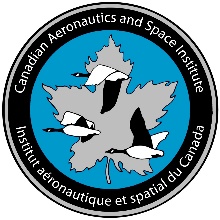 CASI Charles Luttman Award Application(A) Personal Information(A) Personal Information(A) Personal InformationFirst Name:       Middle Name:       Last Name:       Address:       Address:       Address:       Phone:  (   )    -    Alt Phone:  (   )    -    Email:       Are you a member of CASI:    No     Yes, Member #:    Are you a member of CASI:    No     Yes, Member #:    Canadian Citizen:    Yes   No(B) Education Information(B) Education InformationSchool:       School:       Program of Study:       Program of Study:       Years Completed:   Expected Date of Completion (dd/mm/yy):       (C) Activities and AccomplishmentsProvide a short outline of your activities and accomplishments in each of the following three areas:  technical achievement, leadership and involvement in student affairs, and communication and organizational skills. Attach additional pages if necessary.Technical Achievement:      Leadership and Involvement in Student Affairs:       Communication and Organizational Skills:       (D) GoalsIndicate some of the goals you have set for yourself.Goals:      (E)  NarrativesProvide three supporting narratives from faculty or community leaders, emphasizing your activities and accomplishments. Attach additional pages if necessary.(E)  NarrativesProvide three supporting narratives from faculty or community leaders, emphasizing your activities and accomplishments. Attach additional pages if necessary.Name:      Title:      Narrative 1:      Narrative 1:      Name:      Title:      Narrative 2:      Narrative 2:      Name:      Title:      Narrative 3:      Narrative 3:      